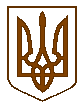 УКРАЇНАКОМИШУВАСЬКА СЕЛИЩНА РАДАОРІХІВСЬКОГО РАЙОНУ ЗАПОРІЗЬКОЇ  ОБЛАСТІЧОТИРНАДЦЯТА ПОЗАЧЕРГОВА СЕСІЯВОСЬМОГО СКЛИКАННЯРІШЕННЯЗвіт про виконання селищного бюджету за І півріччя 2017 року Керуючись Законом України «Про місцеве самоврядування в Україні»,відповідно до п. 4 ст. 80 Бюджетного кодексу України,  заслухавши інформацію начальника фінансового відділу селищної ради Івахненко Т.Р. Комишуваська селищна рада   ВИРІШИЛА: Затвердити звіт про виконання селищного бюджету за І півріччя 2017 року (Додаток 1): 1.1. По загальному фонду, в тому числі: доходи – 29306806.01 грн.; видатки – 26 261181,66грн.; 1.2. По спеціальному фонду, в тому числі: - - доходи  - 140214,32 грн.; - видатки – 90973,40 грн. Селищний голова                                                                           Ю.В.КарапетянЗвіт про виконання селищного  бюджету за 1 півріччя 2017 року. За рахунокусіхджерел до бюджету селищної ради за 1 півріччя 2017 року надійшлодоходів, включаючитрансферти 29 306,806тис.грн. До загального  фондунадійшлодоходів ( без врахуванняміжбюджетнихтрансфертів) – 7 897,806 тис. грн.,  виконання становить 96 відсотка до затверджених  з урахуваннямвнесенихзмінпоказниківзвітногоперіоду (-0,363тис.грн.). Річніплановіпризначеннявиконано на 64 %. До  спеціального фонду надійшло 0,140тис.грн., або 117,61% до плановихпризначень 1 півріччя 2017 року.	З державного бюджету селищний бюджет отримавдотаціїна загальну суму 21 409,0тис.грн.,  в томучислібазовоїдотації  -  3 390,8тис.грн.   та додатковоїдотації з державного бюджету місцевим бюджетам на здійсненняпереданих з державного бюджету видатків з утриманнязакладівосвіти та охорони здоров`я– 2 772,0тис.грн. Одержано субвенцій з державного бюджету позагальному  фонду на суму 15 246,2тис.грн., в тому числіосвітньоїсубвенції  -  10 179,0тис.грн., медичноїсубвенції  - 5 067,2тис.грн.,   Основнимджереломформуваннядоходноїчастиниселищного  бюджету в 2017 році  є  податок на доходи фізичнихосіб. Питома вага його в загальнійсумінадходжень селищного бюджету  складає 46відсотки.  Фактичневиконання  плановихпризначень за 1 півріччя 2017 року з урахуваннямзмін податку на доходи фізичнихосіб становить  59,65відсотків і надійшло в звітномуперіоді 2 875,9тис.грн.     Одним із вагомихджерелнадходженнядоходів   селищного бюджету є  плата за землю та орендна плата за землю, якої за 6 місяців  2017 року надійшло до бюджету  1 478,8тис.грн.   відсоток виконання 111,94 %. Питома вага зазначеного податку в загальнійсумінадходженьскладає 19 відсотків.  Надходження  єдиного податку    в загальномуфондібюджету селищної ради займає  28відсотків,  призначеннязвітногоперіодувиконано на 259,95відсотків, надійшло податку 2 632,486тис.грн..  Акцизного податку з реалізаціїсуб»єктамигосподарюванняроздрібноїторгівліпідакцизнихтоварівнадійшло 273,124тис.грн. при плановихпризначеннях  з урахуваннямзмін1 057,000тис.грн., відсоток виконання склав 25,84 %.      Доходівспеціального фонду селищного бюджету за 1 півріччя 2017 року  (без врахуванняобсягівміжбюджетнихтрансфертів) надійшло140,214тис.грн. при плановихпризначеннях 619,222 тис. грн., виконання склало 22,64відсотка.     До спеціального  фонду селищного  бюджету надійщлоекологічного податку  4,674тис.грн. абовідсоток виконання склав467 %. Власнінадходженнябюджетнихустанов  вспеціальномуфонді селищного бюджетів становлять111,77 відсотка і надійшло 133,259тис.грн.  ВидатковачастинаЗ урахуваннямпроведенихуточненьвидатки загального фонду селищного  бюджету профінансовано в сумі  54095,5 тис.грн., в т.ч. по галузях: державне управління – 2 424,230тис.грн., або 87,99% до уточненихплановихпризначень на 1 півріччя ;освіта –15607,86тис.грн., або 78,98% до уточненихплановихпризначень ;охороназдоров’я – 6 284,098тис.грн., або 90,33 % до уточненихплановихпризначень на 1 півріччя 2017 року; культура і мистецтво – 1 090,599тис.грн., що становить 55,65% до уточненихплановихпризначень; соціальнийзахист та соціальне забезпечення – 6,7тис.грн., що становить 26,22 % до уточненихплановихпризначень;  житлово – комунальнегосподарство (в тому числіблагоустрій) – 687,534тис.грн.що становить 56,18% до уточненихплановихпризначень.  На фінансуваннязахищених статей спрямовано 70 % коштів загального фонду селищного бюджету (18 450,6тис.грн.). Даннимфінансуваннямзабезпечено: своєчаснувиплату заробітної плати працівникам бюджетнихустанов в сумі 15 119.4тис.грн.;  на придбанняпродуктівхарчування – 349,3тис.грн.; на оплату енергоносіїв та комунальнихпослуг,спожитихбюджетнимиустановами – 2 127,1тис.грн.  Разом з тим, за рахунок коштів селищного бюджету в 2017 році районному бюджету профінансованоіншусубвенцію в сумі 941,9тис.грн.  Касовівидаткиспеціального фонду за 1 півріччя 2017 року становлять428,4тис.грн., що становить 20,45 % до плановихпризначень. Начальник фінансового відділу селищної ради              Т.Р. Івахненко22.08.2017	                           №  03Додаток 1 Д рішення 